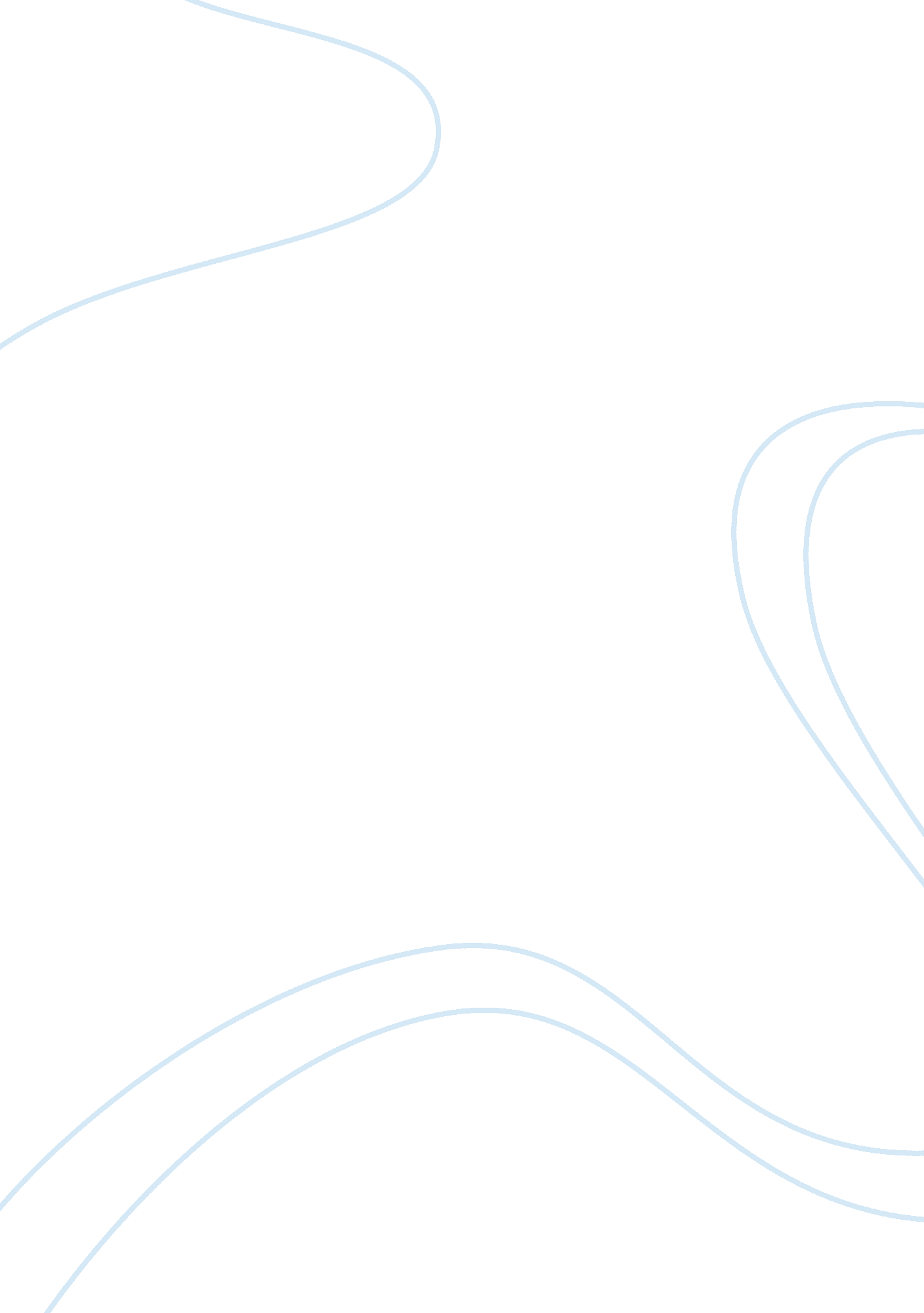 Abandon baby essayFamily, Marriage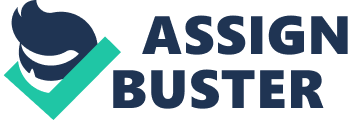 The abandoned of babes issue is a societal disease of our society that deficiency of humanity values. This job should non go on in our state which is face-to-face from our cultural and spiritual values. Abandonment instances are viewed as a societal disease that will pinion our state from being a caring society as the 4th of the nine of Vision 2020 challenge to set uping a to the full moral and ethical society. whose citizens are strong in spiritual and religious values and imbued with the highest of ethical criterions. Most immature coevalss can non do out and see what the good and bad things are. It could acquire free the moral values in each immature coevals. The statistics released by Polis Diraja Malaysia ( PDRM ) sing the instances of abandon babes in our state since 2005 until January this twelvemonth was really surprising. Datuk Seri Mohd. Bakri Mohd. Zinin the Director of Criminal Investigation Department in Bukit Aman was unwrap the most distressing statistic. Based on PDRM statistics. in the last six twelvemonth there are 517 recorded instances of derelict babes. The statistic shows that 517 of babies discharged. 203 male childs. 164 misss and 150 are amiss formed babies. The worse instances were studies on twelvemonth 2008 with 102 instances followed by 91 instances on 2010. Over the past six old ages. merely 37 were successful suspects under apprehension to assist probes. including four this twelvemonth. The phenomena of babes born out of marriage being abandoned or thrown is going a distressing tendency at that place has non been any comprehensive survey carried out to happen their causes and to propose redresss to shorten the tendency including holding preventative programmes to young persons and adolescents. 